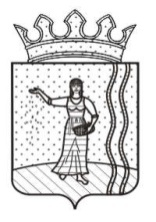 АДМИНИСТРАЦИЯЩУЧЬЕ-ОЗЕРСКОГО СЕЛЬСКОГО ПОСЕЛЕНИЯОКТЯБРЬСКОГО МУНИЦИПАЛЬНОГО РАЙОНАПЕРМСКОГО КРАЯП О С Т А Н О В Л Е Н И Е11.06.2015 г.                                                                                                           № 37О внесении изменений в Постановление «Об утверждении муниципальной программы «Совершенствование муниципального управления в Щучье-Озерском сельском поселении Октябрьского муниципального района Пермского края на 2015-2017 годы»В соответствии со статьей 179 Бюджетного кодекса Российской Федерации, решением Совета депутатов Щучье-Озерского сельского поселения «Об утверждении Положения о бюджетном процессе в Щучье-Озерском сельском поселении» от 19.11.2013 года № 25, Порядком разработки, реализации и оценки эффективности муниципальных программ Щучье-Озерского сельского поселения Октябрьского муниципального района Пермского края, утвержденным постановлением Администрации Щучье-Озерского сельского поселения от 20 октября 2014 года № 80, Перечнем муниципальных программ Щучье-Озерского сельского поселения Октябрьского муниципального района Пермского края, утвержденным постановлением от 25 июля 2014 года № 57, ПОСТАНОВЛЯЮ:1. Внести в муниципальную программу «Совершенствование муниципального управления в Щучье-Озерском сельском поселении Октябрьского муниципального района Пермского края на 2015-2017 годы», утвержденную постановлением Администрации Щучье-Озерского сельского поселения от 15.12.2014 № 119, следующие изменения:1.1. В паспорте муниципальной программы «Совершенствование муниципального управления в Щучье-Озерском сельском поселении Октябрьского муниципального района Пермского края на 2015-2017 годы» позицию:Изложить в новой редакции:1.2. В приложении 4 позицию: Изложить в новой редакции:1.3. Изложить приложения 5, 8, 9 в новой редакции согласно приложениям 1, 2, 3 к настоящему постановлению.2. Настоящее постановление вступает в силу с 11 июня 2015 года, подлежит размещению на официальном сайте Щучье-Озерского сельского поселения Октябрьского муниципального района Пермского края.3. Контроль за исполнением постановления оставлю за собой.Глава сельского поселения                                                         В.А. Могильников                                                                                                                                                                           Приложение 1                                                                                                                                                                           к постановлению администрации Щучье-                                                                                                                                                                            Озерского сельского поселения Октябрьского                                                                                                                                                                            муниципального района Пермского края                                                                                                                                                                            от 11.06.2015 № 37                                                                                                                                                                                          Приложение 5                                                                                                                                                                                          к муниципальной программе «Совершенствование муниципального                                                                                                                                                                                           управления в Щучье-Озерском сельском поселении Октябрьского                                                                                                                                                                                          муниципального района Пермского края на 2015-2017 годы»Финансовое обеспечение реализации программы за счет средств бюджета Щучье-Озерского сельского поселения                                                                                                                                                                           Приложение 2                                                                                                                                                                           к постановлению администрации Щучье-                                                                                                                                                                            Озерского сельского поселения Октябрьского                                                                                                                                                                            муниципального района Пермского края                                                                                                                                                                            от 11.06.2015 № 37                                                                                                                                                                                          Приложение 8                                                                                                                                                                                          к муниципальной программе «Совершенствование муниципального                                                                                                                                                                                           управления в Щучье-Озерском сельском поселении Октябрьского                                                                                                                                                                                          муниципального района Пермского края на 2015-2017 годы»Финансовое обеспечение реализации муниципальной программы за счет всех источников финансирования                                                                                                                                                                           Приложение 3                                                                                                                                                                           к постановлению администрации Щучье-                                                                                                                                                                            Озерского сельского поселения Октябрьского                                                                                                                                                                            муниципального района Пермского края                                                                                                                                                                            от 11.06.2015 № 37                                                                                                                                                                                          Приложение 9                                                                                                                                                                                          к муниципальной программе «Совершенствование муниципального                                                                                                                                                                                           управления в Щучье-Озерском сельском поселении Октябрьского                                                                                                                                                                                          муниципального района Пермского края на 2015-2017 годы»План мероприятий по реализации муниципальной программы«Совершенствование муниципального управления в Щучье-Озерском сельском поселении Октябрьского муниципального районаПермского края на 2015-2017 годы» на очередной финансовый год и плановый периодОбъемы и источники финансирования программыИсточникифинансированияРасходы (тыс. руб.)Расходы (тыс. руб.)Расходы (тыс. руб.)Расходы (тыс. руб.)Объемы и источники финансирования программыИсточникифинансирования...ИтогоОбъемы и источники финансирования программыВсего,     в том числе4136,63981,53998,712116,8Объемы и источники финансирования программы    федеральный бюджет 171,6173,7165,9511,2Объемы и источники финансирования программы    краевой бюджет1,71,71,75,1Объемы и источники финансирования программы    бюджет ОМСУ3963,33806,13831,111600,5Объемы и источники финансирования программы    внебюджетные источники0,00,00,00,0Объемы и источники финансирования программыИсточникифинансированияРасходы (тыс. руб.)Расходы (тыс. руб.)Расходы (тыс. руб.)Расходы (тыс. руб.)Объемы и источники финансирования программыИсточникифинансирования...ИтогоОбъемы и источники финансирования программыВсего,     в том числе4151,83981,53998,712132,0Объемы и источники финансирования программы    федеральный бюджет 171,6173,7165,9511,2Объемы и источники финансирования программы    краевой бюджет1,71,71,75,1Объемы и источники финансирования программы    бюджет ОМСУ3978,53806,13831,111615,7Объемы и источники финансирования программы    внебюджетные источники0,00,00,00,0Объемы и источники финансирования программыИсточники финансированияРасходы (тыс. руб.)Расходы (тыс. руб.)Расходы (тыс. руб.)Расходы (тыс. руб.)Объемы и источники финансирования программыИсточники финансирования2015 г.2016 г.2017 г.ИтогоОбъемы и источники финансирования программыВсего:     в том числе:4102,63966,53983,712052,8Объемы и источники финансирования программы    краевой бюджет1,71,71,75,1Объемы и источники финансирования программы    федеральный бюджет171,6173,7165,9511,2Объемы и источники финансирования программы    бюджет ОМСУ3929,33791,13816,111536,5Объемы и источники финансирования программы    внебюджетные источники0,00,00,00,0Объемы и источники финансирования программыИсточники финансированияРасходы (тыс. руб.)Расходы (тыс. руб.)Расходы (тыс. руб.)Расходы (тыс. руб.)Объемы и источники финансирования программыИсточники финансирования2015 г.2016 г.2017 г.ИтогоОбъемы и источники финансирования программыВсего:     в том числе:4117,83966,53983,712068,0Объемы и источники финансирования программы    краевой бюджет1,71,71,75,1Объемы и источники финансирования программы    федеральный бюджет171,6173,7165,9511,2Объемы и источники финансирования программы    бюджет ОМСУ3944,53791,13816,111551,7Объемы и источники финансирования программы    внебюджетные источники0,00,00,00,0Наименование муниципальной программы, подпрограммы, основного мероприятия (ведомственной целевой программы), мероприятияОтветственный исполнитель, соисполнители, участники (ГРБС)Код бюджетной классификацииКод бюджетной классификацииКод бюджетной классификацииКод бюджетной классификацииРасходы, тыс. руб.Расходы, тыс. руб.Расходы, тыс. руб.Наименование муниципальной программы, подпрограммы, основного мероприятия (ведомственной целевой программы), мероприятияОтветственный исполнитель, соисполнители, участники (ГРБС)ГРБСРз ПрЦСРКВР2015 г.2016 г.2017 г.123456789Муниципальная программа «Совершенствование муниципального управления в Щучье-Озерском сельском поселении Октябрьского района Пермского края 2015-2017 годы»Всегохххх3978,53806,13831,1Подпрограмма 1 «Формирование общедоступной информационно-коммуникационной среды в Щучье-Озерском сельском поселении»Всего:хххх34,015,015,0Основное мероприятие 1.1. Расходы на информирование населения через СМИ Администрация Щучье-Озерского сельского поселения113011301.1.100124034,015,015,0Подпрограмма 2 «Развитие муниципальной службы и организация деятельности органов местного самоуправления в Щучье-Озерском сельском поселении»Всего:хххх3944,53791,13816,1Основное мероприятие 2.1. Глава муниципального образования Администрация Щучье-Озерского сельского поселения113010201.2.0001120636,8636,8636,8Основное мероприятие 2.2. Обеспечение выполнения функций органами местного самоуправленияВсего:хххх3237,73084,33109,3Основное мероприятие 2.2. Обеспечение выполнения функций органами местного самоуправленияАдминистрация Щучье-Озерского сельского поселения 113010401.2.00021202462,22439,42439,4Основное мероприятие 2.2. Обеспечение выполнения функций органами местного самоуправленияАдминистрация Щучье-Озерского сельского поселения 113010401.2.0002240747,5618,8643,8Основное мероприятие 2.2. Обеспечение выполнения функций органами местного самоуправленияАдминистрация Щучье-Озерского сельского поселения 113010401.2.000285028,026,126,1Основное мероприятие 2.3. Резервный фонд местных администраций Администрация Щучье-Озерского сельского поселения113011101.2.100187050,050,050,0Основное мероприятие 2.4. Взносы в Совет муниципальных образованийАдминистрация Щучье-Озерского сельского поселения113011301.2.100288020,020,020,0Наименование муниципальной программы, подпрограммы, основного мероприятия, мероприятияОтветственный исполнитель, соисполнители, участники (ГРБС)Код бюджетной классификацииКод бюджетной классификацииКод бюджетной классификацииКод бюджетной классификацииРасходы¹, тыс. руб.Расходы¹, тыс. руб.Расходы¹, тыс. руб.Наименование муниципальной программы, подпрограммы, основного мероприятия, мероприятияОтветственный исполнитель, соисполнители, участники (ГРБС)ГРБСР3ПрЦСРКВР²2015 год2016 год2017 год123456789Муниципальная программа «Совершенствование муниципального управления в Щучье-Озерском сельском поселении Октябрьского района Пермского края на 2015-2017 годы»всегохххх41515,83981,53998,7Подпрограмма 1 «Формирование общедоступной информационно-коммуникационной среды в Щучье-Озерском сельском поселении»всегохххх34,015,015,0Основное мероприятие 1.1.Расходы на информирование населения через СМИАдминистрация Щучье-Озерского сельского поселения113011301.1.100124034,015,015,0Подпрограмма 2 «Развитие муниципальной службы и организация деятельности органов местного самоуправления в Щучье-Озерском сельском поселении»всегохххх4117,83966,53983,7Основное мероприятие 2.1. Глава муниципального образования Администрация Щучье-Озерскогосельского поселения113010201.2.0001120636,8636,8636,8Основное мероприятие 2.2. Обеспечение выполнения функций органами местного самоуправленияАдминистрация Щучье-Озерского сельского поселенияВсегоххх3237,73084,33109,3Основное мероприятие 2.2. Обеспечение выполнения функций органами местного самоуправленияАдминистрация Щучье-Озерского сельского поселения113010401.2.00021202462,22439,42439,4Основное мероприятие 2.2. Обеспечение выполнения функций органами местного самоуправленияАдминистрация Щучье-Озерского сельского поселения113010401.2.0002240747,5618,8643,8Основное мероприятие 2.2. Обеспечение выполнения функций органами местного самоуправленияАдминистрация Щучье-Озерского сельского поселения113010401.2.000285028,026,126,1Основное мероприятие 2.3. Резервный фонд местных  администраций Администрация Щучье-Озерского сельского113011101.2.100187050,050,050,0Основное мероприятие 2.4. Взносы в Совет муниципальных образованийАдминистрация Щучье-Озерского сельского113011301.2.100288020,020,020,0Основное мероприятие 2.5. Составление протоколов об административных правонарушенияхАдминистрация Щучье-Озерского сельского113010401.2.63222401,71,71,7Основное мероприятие2.6. Осуществление  первичного воинского учета, где отсутствуют военные комиссариатыАдминистрация Щучье-Озерского сельскогоВсего020301.2.5118   х171,6173,7165,9Основное мероприятие2.6. Осуществление  первичного воинского учета, где отсутствуют военные комиссариатыАдминистрация Щучье-Озерского сельского113020301.2.5118120160,5160,5160,5Основное мероприятие2.6. Осуществление  первичного воинского учета, где отсутствуют военные комиссариатыАдминистрация Щучье-Озерского сельского113020301.2.511824011,113,25,4№п/пНаименование подпрограммы и результатов (вех)Исполнитель (ИОГВ)ФИОСрок начала реализации (дд.мм.гггг)Срок окончания реализации(дд.мм.гггг)Объем ресурсного обеспечения (тыс. руб.)Объем ресурсного обеспечения (тыс. руб.)Объем ресурсного обеспечения (тыс. руб.)Объем ресурсного обеспечения (тыс. руб.)Объем ресурсного обеспечения (тыс. руб.)Объем ресурсного обеспечения (тыс. руб.)№п/пНаименование подпрограммы и результатов (вех)Исполнитель (ИОГВ)ФИОСрок начала реализации (дд.мм.гггг)Срок окончания реализации(дд.мм.гггг)ВсегоБюджет муниципального районаКраевой бюджетФедеральный бюджетБюджет городских(сельских) поселенийВнебюджетные источники1234567891011121.Подпрограмма 1. «Формирование общедоступной информационно-коммуникационной среды в Щучье-Озерском сельском поселении»Администрация Щучье-Озерского сельского поселениях01.01.201531.12.201764,00,00,00,064,00,01.1.Основное мероприятие 1.1. Расходы на информирование населения через СМИАдминистрация Щучье-Озерского сельского поселениях01.01.201531.12.201764,00,00,00,064,00,01.1.1.Публикация нормативно-правовых актов, принимаемые органами местного самоуправления Щучье-Озерского сельского поселения в газете «Вперед» за 2015 год/1,0 тыс.кв.смхххххххххх1.1.2.Публикация нормативно-правовых актов, принимаемые органами местного самоуправления Щучье-Озерского сельского поселения в газете «Вперед» за 2016 год/1,0 тыс.кв.смхххххххххх1.1.3.Публикация нормативно-правовых актов, принимаемые органами местного самоуправления Октябрьского муниципального района в газете «Вперед» за 2017 год/1,0 тыс.кв.смхххххххххх2.Подпрограмма 2. «Развитие муниципальной службы и организация деятельности органов местного самоуправления в Щучье-Озерском сельском поселенииАдминистрация Щучье-Озерского сельского поселениях01.01.201531.12.201712068,00,05,1511,211551,70,02.1.Основное мероприятие 2.1. Глава муниципального образования Администрация Щучье-Озерского сельского поселениях01.01.201531.12.20171910,40,00,00,01910,40,02.1.1.Обеспечение деятельности главы муниципального образования для осуществления своих функций в2015 году/не менее 90%хххххххххх2.1.2.Обеспечение деятельности главы муниципального образования для осуществления своих функций в2016 году/не менее 90%хххххххххх2.1.3.Обеспечение деятельности главы муниципального образования для осуществления своих функций в 2017 году/не менее 90%хххххххххх2.2.Основное мероприятие 2.2. Обеспечение выполнения функций органами местного самоуправленияАдминистрация  Щучье-Озерского сельского поселениях01.01.201531.12.20179431,30,00,00,09431,30,02.2.1.Обеспечение деятельности Администрации Щучье-Озерского сельского поселения для осуществления своих функций в 2015 году/не менее 90%хххххххххх2.2.2.Обеспечение деятельности Администрации Щучье-Озерского сельского поселения для осуществления своих функций в 2016 году/не менее 90%хххххххххх2.2.3.Обеспечение деятельности Администрации Щучье-Озерского сельского поселения  для осуществления своих функций в 2017 году/не менее 90%хххххххххх2.3.Основное мероприятие 2.3. Составление протоколов об административных правонарушенияхАдминистрация Щучье-Озерского сельского поселениях01.01.201531.12.20175,10,05,10,00,00,02.3.1.Составление протоколов об административных правонарушениях в 2015 году/ не менее 90%хххххххххх2.3.2.Составление протоколов об административных правонарушениях в 2016 году/ не менее 90%хххххххххх2.3.3.Составление протоколов об административных правонарушениях в 2017 году/ не менее 90%хххххххххх2.4.Основное мероприятие 2.4. Резервный фонд местных администрацийАдминистрация Щучье-Озерского сельского поселениях01.01.201531.12.2017150,00,00,00,0150,00,02.4.1.Обеспечение резервного фонда Администрации Щучье-Озерского сельского поселения в 2015 году/не менее 90%хххххххххх2.4.2.Обеспечение резервного фонда Администрации Щучье-Озерского сельского поселения в 2016 году/не менее 90%хххххххххх2.4.3.Обеспечение резервного фонда Администрации Щучье-Озерского сельского поселения в 2017 году/не менее 90%хххххххххх2.5.Основное мероприятие 2.5. Взносы в Совет муниципальных образованийАдминистрация Щучье-Озерского сельского поселениях01.01.201531.12.201760,00,00,00,060,00,02.5.1.Взносы в Совет муниципальных образований в 2015 году/не менее 90%хххххххххх2.5.2.Взносы в Совет муниципальных образований в 2016 году/не менее 90%хххххххххх2.5.3.Взносы в Совет муниципальных образований в 2017 году/не менее 90%хххххххххх2.6.Основное мероприятие 2.6. Осуществление первичного воинского учета на территориях, где отсутствуют военные комиссариатыАдминистрация Щучье-Озерского сельского поселениях01.01.201531.12.2017511,20,00,0511,20,00,02.6.1.Осуществление первичного воинского учета на территориях, где отсутствуют военные комиссариаты в 2015 году/не менее 90%хххххххххх2.6.2.Осуществление первичного воинского учета на территориях, где отсутствуют военные комиссариаты в 2016 году/не менее 90%хххххххххх2.6.3.Осуществление первичного воинского учета на территориях, где отсутствуют военные комиссариаты в 2017 году/не менее 90%хххххххххх